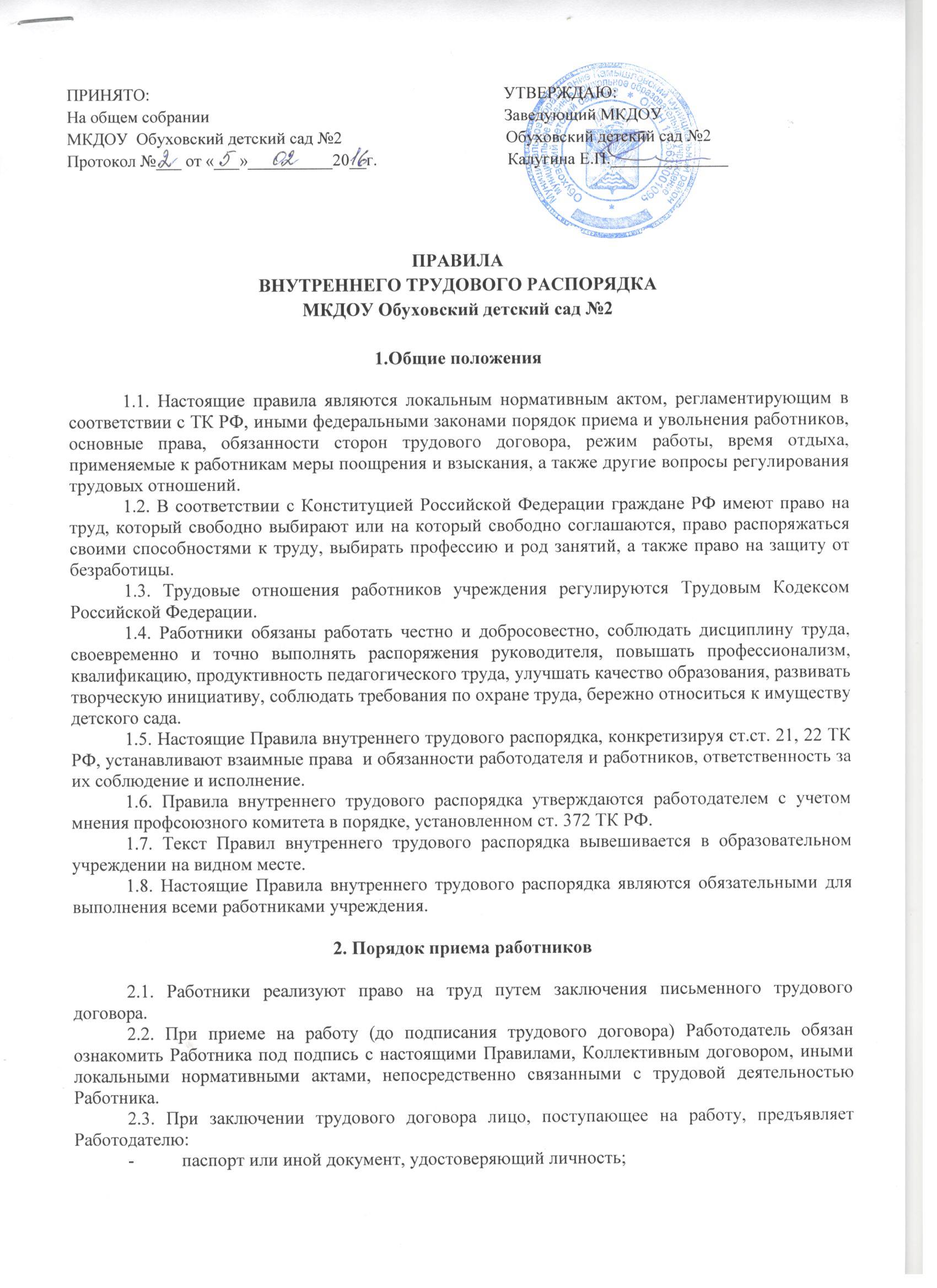 -	трудовую книжку, за исключением случаев, когда трудовой договор заключается впервые или Работник поступает на работу на условиях совместительства;-	страховое свидетельство обязательного пенсионного страхования, за исключением случаев, когда трудовой договор заключается впервые;-	документы воинского учета - для военнообязанных и лиц, подлежащих призыву на военную службу;-	документ об образовании и (или) о квалификации или наличии специальных знаний - при поступлении на работу, требующую специальных знаний или специальной подготовки;-	справку о наличии (отсутствии) судимости и (или) факта уголовного преследования либо о прекращении уголовного преследования по реабилитирующим основаниям, выданную в порядке и по форме, которые устанавливаются федеральным органом исполнительной власти, осуществляющим функции по выработке и реализации государственной политики и нормативно-правовому регулированию в сфере внутренних дел, - при поступлении на работу, связанную с деятельностью, к осуществлению которой в соответствии с Трудовым кодексом Российской Федерации, иным федеральным законом не допускаются лица, имеющие (имевшие) судимость, подвергающиеся (подвергавшиеся) уголовному преследованию;-	иные документы - согласно требованиям действующего законодательства Российской Федерации.2.4.Заключение трудового договора без предъявления указанных документов не производится.2.5.Порядок хранения и использования персональных данных работников устанавливается работодателем с соблюдением требований Трудового кодекса Российской Федерации и иных федеральных законов.2.6.Если трудовой договор заключается впервые, трудовая книжка и страховое свидетельство обязательного пенсионного страхования оформляются Работодателем.2.7.В случае отсутствия у лица, поступающего на работу, трудовой книжки в связи с ее утратой, повреждением или по иной причине Работодатель обязан по письменному заявлению этого лица (с указанием причины отсутствия трудовой книжки) оформить новую трудовую книжку.2.8.Трудовой договор заключается в письменной форме, составляется в двух экземплярах, каждый из которых подписывают стороны. Один экземпляр трудового договора передается Работнику, другой хранится у Работодателя. Получение Работником экземпляра трудового договора подтверждается подписью Работника на экземпляре трудового договора, хранящемся у Работодателя.2.9.Трудовой договор, не оформленный в письменной форме, считается заключенным, если Работник приступил к работе с ведома или по поручению Работодателя или его представителя, уполномоченного осуществлять допуск к работе. При фактическом допущении Работника к работе Работодатель обязан оформить с ним трудовой договор в письменной форме не позднее трех рабочих дней со дня такого допущения.2.10.Запрещается допускать Работника к работе без ведома или поручения Работодателя либо его уполномоченного на это представителя. Если Работник допущен к работе не уполномоченным на это лицом, то такое лицо может быть привлечено к ответственности, в том числе материальной.2.11.Трудовые договоры могут заключаться:1)	на неопределенный срок;2)	на определенный срок - не более пяти лет (срочный трудовой договор), если иное не установлено Трудовым кодексом Российской Федерации и другими федеральными законами.2.12.Срочный трудовой договор может заключаться в случаях, предусмотренных Трудовым кодексом Российской Федерации, иными федеральными законами.2.13.Если в трудовом договоре не оговорен срок его действия и причины, послужившие основанием для заключения такого договора, то он считается заключенным на неопределенный срок.2.14.При заключении трудового договора в нем по соглашению сторон может быть предусмотрено условие об испытании Работника в целях проверки его соответствия поручаемой работе.2.15.Отсутствие в трудовом договоре условия об испытании означает, что Работник принят на работу без испытания. В случаях, когда Работник фактически допускается к работе без оформления трудового договора, условие об испытании может быть включено в трудовой договор, только если стороны оформили его в виде отдельного соглашения до начала работы.2.16.Испытание при приеме на работу не устанавливается для:-	лиц, избранных по конкурсу на замещение соответствующей должности, проведенному в порядке, установленном трудовым законодательством и иными нормативными правовыми актами, содержащими нормы трудового права;-	беременных женщин и женщин, имеющих детей в возрасте до полутора лет;-	лиц, не достигших возраста восемнадцати лет;-	лиц, получивших среднее профессиональное или высшее образование по имеющим государственную аккредитацию образовательным программам и впервые поступающих на работу по специальности в течение одного года со дня его получения;-	лиц, избранных на выборную должность на оплачиваемую работу;-	лиц, приглашенных на работу в порядке перевода от другого работодателя по согласованию между работодателями;-	лиц, заключающих трудовой договор на срок до двух месяцев;-	иных лиц в случаях, предусмотренных Трудовым кодексом РФ, иными федеральными законами, коллективным договором (при его наличии).2.17.Срок испытания не может превышать трех месяцев, а для руководителей организации и его заместителей, главного бухгалтера и его заместителей, руководителей филиалов, представительств или иных обособленных структурных подразделений организаций - шести месяцев, если иное не установлено федеральным законом. При заключении трудового договора на срок от двух до шести месяцев испытание не может превышать двух недель.2.18.При заключении трудового договора на срок до двух месяцев испытание Работнику не устанавливается.2.19.При заключении трудовых договоров с работниками, с которыми согласно законодательству Российской Федерации Работодатель имеет право заключать письменные договоры о полной индивидуальной или коллективной (бригадной) материальной ответственности, в трудовом договоре необходимо предусмотреть соответствующее условие.2.20.При заключении трудового договора лица, не достигшие возраста восемнадцати лет, а также иные лица в случаях, предусмотренных Трудовым кодексом Российской Федерации и иными федеральными законами, должны пройти обязательный предварительный медицинский осмотр.2.21.На основании заключенного трудового договора издается приказ (распоряжение) о приеме Работника на работу. Содержание приказа должно соответствовать условиям заключенного трудового договора. Приказ о приеме на работу объявляется Работнику под подпись в трехдневный срок со дня фактического начала работы. По требованию Работника Работодатель обязан выдать ему надлежаще заверенную копию указанного приказа.2.22.Перед началом работы (началом непосредственного исполнения Работником обязанностей, предусмотренных заключенным трудовым договором) Работодатель (уполномоченное им лицо) проводит инструктаж по правилам техники безопасности на рабочем месте, обучение безопасным методам и приемам выполнения работ и оказанию первой помощи при несчастных случаях на производстве, инструктаж по охране труда.2.23.Работник, не прошедший инструктаж по охране труда, технике безопасности на рабочем месте, обучение безопасным методам и приемам выполнения работ и оказанию первой помощи при несчастных случаях на производстве, к работе не допускается.2.24.Работодатель ведет трудовые книжки на каждого работника, проработавшего у него свыше пяти дней, если работа у Работодателя является для работников основной.3.Порядок перевода работников3.1.Перевод Работника на другую работу - постоянное или временное изменение трудовой функции Работника и (или) структурного подразделения, в котором работает Работник (если структурное подразделение было указано в трудовом договоре), при продолжении работы у того же работодателя, а также перевод на работу в другую местность вместе с работодателем.3.2.Перевод Работника может быть произведен только на работу, не противопоказанную ему по состоянию здоровья, и с письменного согласия Работника.3.3.Допускается временный перевод (сроком до одного месяца) на другую работу, не обусловленную трудовым договором, у того же работодателя без письменного согласия Работника:-	в случаях предотвращения катастрофы природного или техногенного характера, производственной аварии, несчастного случая на производстве, пожара, наводнения, голода, землетрясения, эпидемии или эпизоотии и в любых исключительных обстоятельствах, ставящих под угрозу жизнь или нормальные жизненные условия всего населения или его части;-	в случае простоя (временной приостановки работы по причинам экономического, технологического, технического или организационного характера), необходимости предотвращения уничтожения или порчи имущества либо замещения временно отсутствующего Работника, если простой или необходимость предотвращения уничтожения или порчи имущества либо замещения временно отсутствующего Работника вызваны чрезвычайными обстоятельствами, предусмотренными Трудовым кодексом РФ.3.4.Для оформления перевода на другую работу в письменной форме заключается дополнительное соглашение, составляемое в двух экземплярах, каждый из которых подписывается сторонами (Работодателем и Работником). Один экземпляр соглашения передается Работнику, другой хранится у Работодателя. Получение Работником экземпляра соглашения подтверждается подписью Работника на экземпляре, хранящемся у Работодателя.3.5.Перевод Работника на другую работу оформляется приказом, изданным на основании дополнительного соглашения к трудовому договору.3.6.Приказ, подписанный руководителем организации или уполномоченным лицом, объявляется Работнику под подпись.4.Порядок увольнения работников4.1.Трудовой договор может быть прекращен (расторгнут) в порядке и по основаниям, предусмотренным Трудовым кодексом Российской Федерации, иными федеральными законами.4.2.Прекращение трудового договора оформляется приказом (распоряжением) Работодателя. С приказом (распоряжением) Работодателя о прекращении трудового договора Работник должен быть ознакомлен под подпись. По требованию Работника Работодатель обязан выдать ему надлежащим образом заверенную копию указанного приказа (распоряжения). Если приказ (распоряжение) о прекращении трудового договора невозможно довести до сведения Работника или Работник отказывается ознакомиться с ним под подпись, на приказе (распоряжении) производится соответствующая запись.4.3.Днем прекращения трудового договора во всех случаях является последний день работы Работника, за исключением случаев, когда Работник фактически не работал, но за ним, в соответствии с Трудовым кодексом Российской Федерации или иным федеральным законом, сохранялось место работы (должность).4.4.При увольнении Работник не позднее дня прекращения трудового договора возвращает все переданные ему Работодателем для осуществления трудовой функции документы, оборудование, инструменты и иные товарно-материальные ценности, а также документы, образовавшиеся при исполнении трудовых функций.4.5.В день прекращения трудового договора Работодатель обязан выдать Работнику трудовую книжку и произвести с ним расчет. Если Работник в день увольнения не работал, то соответствующие суммы должны быть выплачены не позднее дня, следующего за днем предъявления уволенным Работником требования о расчете. По письменному заявлению Работника Работодатель также обязан выдать ему заверенные надлежащим образом копии документов, связанных с работой.4.6.Запись в трудовую книжку об основании и причине прекращения трудового договора должна производиться в точном соответствии с формулировками Трудового кодекса Российской Федерации или иного федерального закона и со ссылкой на соответствующие статью, часть статьи, пункт статьи Трудового кодекса Российской Федерации или иного федерального закона.4.7.В случаях, когда в день прекращения трудового договора выдать трудовую книжку Работнику невозможно в связи с его отсутствием либо отказом от ее получения, Работодатель обязан направить Работнику уведомление о необходимости явиться за трудовой книжкой либо дать согласие на отправление ее по почте. По письменному обращению Работника, не получившего трудовую книжку после увольнения, Работодатель обязан выдать ее не позднее трех рабочих дней со дня обращения Работника.5.Основные права и обязанности работодателя5.1.Работодатель имеет право:-	заключать, изменять и расторгать трудовые договоры с работниками в порядке и на условиях, которые установлены Трудовым кодексом Российской Федерации, иными федеральными законами;-	вести коллективные переговоры и заключать Коллективные договоры;-	поощрять работников за добросовестный эффективный труд;-	требовать от работников исполнения ими трудовых обязанностей и бережного отношения к имуществу Работодателя (в том числе к имуществу третьих лиц, находящемуся у Работодателя, если Работодатель несет ответственность за сохранность этого имущества) и других работников, соблюдения настоящих Правил;-	требовать от работников соблюдения правил охраны труда и пожарной безопасности;-	привлекать работников к дисциплинарной и материальной ответственности в порядке, установленном Трудовым кодексом Российской Федерации, иными федеральными законами;-	принимать локальные нормативные акты;-реализовывать права, предусмотренные законодательством о специальной оценке условий труда;-	осуществлять иные права, предоставленные ему в соответствии с трудовым законодательством.5.2. Работодатель обязан:-	соблюдать трудовое законодательство и иные нормативные правовые акты, содержащие нормы трудового права, локальные нормативные акты, условия Коллективного договора, соглашений и трудовых договоров;-	предоставлять работникам работу, обусловленную трудовым договором;-	обеспечивать безопасность и условия труда, соответствующие государственным нормативным требованиям охраны труда;-	обеспечивать работников оборудованием, инструментами, технической документацией и иными средствами, необходимыми для исполнения ими трудовых обязанностей;-	обеспечивать работникам равную оплату за труд равной ценности;-	вести учет времени, фактически отработанного каждым работником;-выплачивать в полном размере причитающуюся работникамзаработную плату в сроки, установленные в соответствии с Трудовым кодексом Российской Федерации, Коллективным договором, трудовыми договорами;-	вести коллективные переговоры, а также заключать Коллективный договор в порядке, установленном Трудовым кодексом Российской Федерации;-	предоставлять представителям работников полную и достоверную информацию, необходимую для заключения Коллективного договора, соглашения и контроля за их выполнением;-	знакомить работников под подпись с принимаемыми локальными нормативными актами, непосредственно связанными с их трудовой деятельностью;-	создавать условия, обеспечивающие участие работников в управлении Учреждением в предусмотренных Трудовым кодексом Российской Федерации, иными федеральными законами и Коллективным договором, формах;-	обеспечивать бытовые нужды работников, связанные с исполнением ими трудовых обязанностей;-	осуществлять обязательное социальное страхование работников в порядке, установленном федеральными законами;-	возмещать вред, причиненный работникам в связи с исполнением ими трудовых обязанностей, а также компенсировать моральный вред в порядке и на условиях, которые установлены Трудовым кодексом Российской Федерации, другими федеральными законами и иными нормативными правовыми актами Российской Федерации;-	отстранять от работы работников в случаях, предусмотренных Трудовым кодексом Российской Федерации, иными федеральными законами и нормативными правовыми актами Российской Федерации;-	исполнять иные обязанности, предусмотренные трудовым законодательством, в том числе законодательством о специальной оценке условий труда, и иными нормативными правовыми актами, содержащими нормы трудового права, Коллективным договором, соглашениями, локальными нормативными актами и трудовыми договорами.5.3.Работодатель обязан отстранить от работы (не допускать к работе) Работника:-	появившегося на работе в состоянии алкогольного, наркотического или иного токсического опьянения;-	не прошедшего в установленном порядке обучение и проверку знаний и навыков в области охраны труда;-	не прошедшего в установленном порядке обязательный медицинский осмотр;-	при выявлении противопоказаний для выполнения им работы, обусловленной трудовым договором, подтвержденных медицинским заключением, которое выдано в порядке, установленном федеральными законами и иными нормативными правовыми актами Российской Федерации;-	по требованию органов или должностных лиц, уполномоченных федеральными законами и иными нормативными правовыми актами Российской Федерации;-	в других случаях, предусмотренных федеральными законами и иными нормативными правовыми актами Российской Федерации.5.4.Работодатель отстраняет от работы (не допускает к работе) Работника на весь период времени до устранения обстоятельств, явившихся основанием для отстранения от работы или недопущения к работе. Иные правила отстранения могут устанавливаться федеральными законами.6.Основные права и обязанности работников6.1.Работник имеет право:-	на заключение, изменение и расторжение трудового договора в порядке и на условиях, которые установлены Трудовым кодексом Российской Федерации, иными федеральными законами;-	предоставление ему работы, обусловленной трудовым договором;-	обеспечение рабочим местом, соответствующим государственным нормативным требованиям охраны труда и условиям, предусмотренным Коллективным договором;-	своевременную и в полном объеме выплату заработной платы в соответствии со своей квалификацией, сложностью труда, количеством и качеством выполненной работы;-отдых, обеспечиваемый установлением нормальной продолжительности рабочего времени, сокращенного рабочего времени для отдельных профессий и категорий работников, предоставлением еженедельных выходных дней, нерабочих праздничных дней, оплачиваемых ежегодных отпусков;-	получение полной достоверной информации об условиях труда и требованиях охраны труда на рабочем месте, включая реализацию прав, предусмотренных законодательством о специальной оценке условий труда;-	подготовку и дополнительное профессиональное образование в порядке, установленном Трудовым кодексом Российской Федерации, иными федеральными законами;-	объединение, включая право на создание профессиональных союзов и вступление в них для защиты своих трудовых прав, свобод и законных интересов;-	участие в управлении Учреждением в предусмотренных Трудовым кодексом РФ, иными федеральными законами и Коллективным договором, формах;-	ведение коллективных переговоров и заключение коллективных договоров и соглашений через своих представителей, а также на информацию о выполнении коллективного договора, соглашений;-	защиту своих трудовых прав, свобод и законных интересов всеми не запрещенными законом способами;-	разрешение индивидуальных и коллективных трудовых споров,включая право на забастовку, в порядке, установленном Трудовым кодексом Российской Федерации, иными федеральными законами;-	возмещение вреда, причиненного ему в связи с исполнением трудовых обязанностей, и компенсацию морального вреда в порядке, установленном Трудовым кодексом Российской Федерации, иными федеральными законами;-	обязательное социальное страхование в случаях, предусмотренных федеральными законами;-	реализацию иных прав, предусмотренных в трудовом законодательстве.6.2. Правовой статус педагогических работников:6.2.1.Под правовым статусом педагогического работника понимается совокупность прав и свобод (в том числе академических прав и свобод), трудовых прав, социальных гарантий и компенсаций, ограничений, обязанностей и ответственности, которые установлены законодательством Российской Федерации и законодательством субъектов Российской Федерации.6.2.2.В Российской Федерации признается особый статус педагогических работников в обществе и создаются условия для осуществления ими профессиональной деятельности. Педагогическим работникам в Российской Федерации предоставляются права и свободы, меры социальной поддержки, направленные на обеспечение их высокого профессионального уровня, условий для эффективного выполнения профессиональных задач, повышение социальной значимости, престижа педагогического труда.6.3.Педагогические работники пользуются следующими академическими правами и свободами:1)	свобода преподавания, свободное выражение своего мнения, свобода от вмешательства в профессиональную деятельность;2)	свобода выбора и использования педагогически обоснованных форм, средств, методов обучения и воспитания;3)	право на творческую инициативу, разработку и применение авторских программ и методов обучения и воспитания в пределах реализуемой образовательной программы, отдельного учебного предмета, курса, дисциплины (модуля);4)	право на выбор учебных пособий, материалов и иных средств обучения и воспитания в соответствии с образовательной программой и в порядке, установленном законодательством об образовании;5)	право на участие в разработке образовательных программ, в том числе учебных планов, календарных учебных графиков, рабочих учебных предметов, курсов, дисциплин (модулей), методических материалов и иных компонентов образовательных программ;6)	право на осуществление научной, научно-технической, творческой, исследовательской деятельности, участие в экспериментальной и международной деятельности, разработках и во внедрении инноваций;7)	право на бесплатное пользование библиотеками и информационными ресурсами, а также доступ в порядке, установленном локальными нормативными актами Учреждения, осуществляющей образовательную деятельность, к информационно-телекоммуникационным сетям и базам данных, учебным и методическим материалам, музейным фондам, материально-техническим средствам обеспечения образовательной деятельности, необходимым для качественного осуществления педагогической, научной или исследовательской деятельности в организациях, осуществляющих образовательную деятельность;8)	право на бесплатное пользование образовательными, методическими и научными услугами организации, осуществляющей образовательную деятельность, в порядке, установленном законодательством Российской Федерации или локальными нормативными актами;9)	право на участие в управлении образовательного Учреждения, в том числе в коллегиальных органах управления, в порядке, установленном Уставом Учреждения;10)	право на участие в обсуждении вопросов, относящихся к деятельности образовательного Учреждения, в том числе через органы управления и общественные организации;11)	право на объединение в общественные профессиональные организации в формах и в порядке, которые установлены законодательством Российской Федерации;12)	право на обращение в комиссию по урегулированию споров между участниками образовательных отношений;13)	право на защиту профессиональной чести и достоинства, на справедливое и объективное расследование нарушения норм профессиональной этики педагогических работников.6.4.Академические права и свободы, указанные в пункте 6.2.1. должны осуществляться с соблюдением прав и свобод других участников образовательных отношений, требований законодательства Российской Федерации, норм профессиональной этики педагогических работников, закрепленных в локальных нормативных актах Учреждения, осуществляющей образовательную деятельность.6.5.Педагогические работники имеют следующие трудовые права и социальные гарантии:1)	право на сокращенную продолжительность рабочего времени;2)	право на дополнительное профессиональное образование по профилю педагогической деятельности не реже чем один раз в три года;3)	право на ежегодный основной удлиненный оплачиваемый отпуск, продолжительность которого определяется Правительством Российской Федерации;4)	право на длительный отпуск сроком до одного года не реже чем через каждые десять лет непрерывной педагогической работы в порядке, установленном федеральным органом исполнительной власти,осуществляющим функции по выработке государственной политики и нормативно-правовому регулированию в сфере образования;5)	право на досрочное назначение страховой пенсии по старости в порядке, установленном законодательством Российской Федерации;6)	право на предоставление педагогическим работникам, состоящим на учете в качестве нуждающихся в жилых помещениях, вне очереди жилых помещений по договорам социального найма, право на предоставление жилых помещений специализированного жилищного фонда;7)	иные трудовые права, меры социальной поддержки, установленные федеральными законами и законодательными актами субъектов Российской Федерации.6.6.В рабочее время педагогических работников в зависимости от занимаемой должности включается учебная (преподавательская) и воспитательная работа, в том числе практическая подготовка обучающихся, индивидуальная работа с обучающимися, научная, творческая и исследовательская работа, а также другая педагогическая работа, предусмотренная трудовыми (должностными) обязанностями и (или) индивидуальным планом, - методическая, подготовительная, организационная, диагностическая, работа по ведению мониторинга, работа, предусмотренная планами воспитательных, физкультурно-оздоровительных, спортивных, творческих и иных мероприятий, проводимых с обучающимися. Конкретные трудовые (должностные) обязанности педагогических работников определяются трудовыми договорами (служебными контрактами) и должностными инструкциями. Соотношение учебной (преподавательской) и другой педагогической работы в пределах рабочей недели или учебного года определяется соответствующим локальным нормативным актом организации, осуществляющей образовательную деятельность, с учетом количества часов по учебному плану, специальности и квалификации работника.6.7.Режим рабочего времени и времени отдыха педагогических работников организаций, осуществляющих образовательную деятельность, определяется коллективным договором, правилами внутреннего трудового распорядка, иными локальными нормативными актами организации, осуществляющей образовательную деятельность, трудовым договором, графиками работы и расписанием занятий в соответствии с требованиями трудового законодательства и с учетом особенностей, установленных федеральным органом исполнительной власти, осуществляющим функции по выработке государственной политики и нормативно-правовому регулированию в сфере образования.6.8.Работник обязан:-	добросовестно исполнять свои трудовые обязанности, возложенные на него трудовым договором, должностной инструкцией и иными документами, регламентирующими деятельность Работника;-	качественно и своевременно выполнять поручения, распоряжения, задания и указания своего непосредственного руководителя;-	соблюдать настоящие Правила;-	соблюдать трудовую дисциплину;-	выполнять установленные нормы труда;-	проходить обучение безопасным методам и приемам выполнения работ и оказанию первой помощи пострадавшим на производстве, инструктаж по охране труда, стажировку на рабочем месте, проверку знания требований охраны труда;-	проходить обязательные предварительные (при поступлении на работу) и периодические (в течение трудовой деятельности) медицинские осмотры, а также проходить внеочередные медицинские осмотры по направлению Работодателя в случаях, предусмотренных Трудовым кодексом РФ и иными федеральными законами;-	соблюдать требования по охране труда и обеспечению безопасности труда;-	бережно относиться к имуществу Работодателя (в том числе к имуществу третьих лиц, находящемуся у Работодателя, если Работодатель несет ответственность за сохранность этого имущества) и других работников;-	способствовать созданию благоприятной деловой атмосферы в коллективе;-	незамедлительно сообщать Работодателю либо непосредственному руководителю о возникновении ситуации, представляющей угрозу жизни и здоровью людей, сохранности имущества Работодателя (в том числе имущества третьих лиц, находящегося у Работодателя, если Работодатель несет ответственность за сохранность этого имущества);-	принимать меры по устранению причин и условий, препятствующих нормальному выполнению работы (аварии, простои и т.д.), и немедленно сообщать о случившемся Работодателю;-	поддерживать свое рабочее место, оборудование и приспособления в исправном состоянии, порядке и чистоте;-	соблюдать установленный Работодателем порядок хранения документов, материальных и денежных ценностей;-	повышать свой профессиональный уровень путем систематического самостоятельного изучения специальной литературы, журналов, иной периодической специальной информации по своей должности (профессии, специальности), по выполняемой работе (услугам);-	заключать договор о полной материальной ответственности в случае, когда приступает к работе по непосредственному обслуживанию или использованию денежных, товарных ценностей, иного имущества, в случаях и в порядке, установленных законом;-	соблюдать установленные Работодателем требования:а)	не использовать в личных целях инструменты, приспособления, технику и оборудование Работодателя;б)	не использовать рабочее время для решения вопросов, не обусловленных трудовыми отношениями с Работодателем; в период рабочего времени не вести личные телефонные разговоры, не читать книги, газеты, иную литературу, не имеющую отношения к трудовой деятельности, не пользоваться сетью Интернет в личных целях, не играть в компьютерные игры;в)	не курить в помещениях офиса, вне оборудованных зон, предназначенных для этих целей;г)	не употреблять в рабочее время алкогольные напитки, наркотические и токсические вещества, не приходить на работу в состоянии алкогольного, наркотического или токсического опьянения;д)	не выносить и не передавать другим лицам служебную информацию на бумажных и электронных носителях;е)	не оставлять на длительное время рабочее место, не сообщив об этом своему непосредственному руководителю и не получив его разрешения;-	исполнять иные обязанности, предусмотренные законодательством Российской Федерации, настоящими Правилами, иными локальными нормативными актами и трудовым договором.6.9.Педагогические работники обязаны:1)	осуществлять свою деятельность на высоком профессиональном уровне, обеспечивать в полном объеме реализацию преподаваемых учебных предмета, курса, дисциплины (модуля) в соответствии с утвержденной рабочей программой;2)	соблюдать правовые, нравственные и этические нормы, следовать требованиям профессиональной этики;3)	уважать честь и достоинство обучающихся и других участников образовательных отношений;4)	развивать у обучающихся познавательную активность, самостоятельность, инициативу, творческие способности, формировать гражданскую позицию, способность к труду и жизни в условиях современного мира, формировать у обучающихся культуру здорового и безопасного образа жизни;5)	применять педагогически обоснованные и обеспечивающие высокое качество образования формы, методы обучения и воспитания;6)	учитывать особенности психофизического развития обучающихся и состояние их здоровья, соблюдать специальные условия, необходимые для получения образования лицами с ограниченными возможностями здоровья, взаимодействовать при необходимости с медицинскими организациями;7)	систематически повышать свой профессиональный уровень;8)	проходить аттестацию на соответствие занимаемой должности в порядке, установленном законодательством об образовании;9)	проходить в соответствии с трудовым законодательством предварительные при поступлении на работу и периодические медицинские осмотры, а также внеочередные медицинские осмотры по направлению работодателя;10)	проходить в установленном законодательством Российской Федерации порядке обучение и проверку знаний и навыков в области охраны труда;11)	соблюдать Устав учреждения, положение о специализированном структурном образовательном подразделении организации, осуществляющей обучение, правила внутреннего трудового распорядка.6.10.Педагогический работник организации, осуществляющей образовательную деятельность, в том числе в качестве индивидуального предпринимателя, не вправе оказывать платные образовательные услуги обучающимся в данной организации, если это приводит к конфликту интересов педагогического работника.6.11.Педагогическим работникам запрещается использовать образовательную деятельность для политической агитации, принуждения обучающихся к принятию политических, религиозных или иных убеждений либо отказу от них, для разжигания социальной, расовой, национальной или религиозной розни, для агитации, пропагандирующей исключительность, превосходство либо неполноценность граждан по признаку социальной, расовой, национальной, религиозной или языковой принадлежности, их отношения к религии, в том числе посредством сообщения обучающимся недостоверных сведений об исторических, о национальных, религиозных и культурных традициях народов, а также для побуждения обучающихся к действиям, противоречащим Конституции Российской Федерации.6.12.Педагогические работники несут ответственность за неисполнение или ненадлежащее исполнение возложенных на них обязанностей в порядке и в случаях, которые установлены федеральными законами. Неисполнение или ненадлежащее исполнение педагогическими работниками обязанностей, предусмотренных п.6.4., учитывается при прохождении ими аттестации.6.13.Трудовые обязанности и права работников конкретизируются в трудовых договорах и должностных инструкциях.7.Рабочее время7.1.В соответствии с действующим трудовым законодательством Российской Федерации, для сотрудников Учреждения устанавливается 5¬дневная рабочая неделя продолжительностью на 1,0 ставку: воспитатель 36 часов в неделю, старший воспитатель 36 часов в неделю, инструктор по физической культуре 30 часов в неделю, музыкальный руководитель 24 часа в неделю; учитель-логопед 20 часов в неделю, педагог - психолог 36 часов в неделю, 40 часов для остального персонала, с двумя выходными днями - суббота, воскресенье (Приказ Министерства образования и науки Российской Федерации от 22 декабря 2014 г. № 1601 «О продолжительности рабочего времени (норме часов педагогической работы за ставку заработной платы) педагогических работников и о порядке определения учебной нагрузки педагогических работников, оговариваемой в трудовом договоре»). График работы сотрудников Учреждения утверждается работодателем по согласованию с профсоюзным комитетом Учреждения. Накануне праздничных дней продолжительность рабочей смены, сокращается на 1 час. Режим работы учреждения с 7.00ч до 19.00ч.7.2.В дошкольных образовательных учреждениях (группах) с 12-часовым пребыванием воспитанников при 5-дневной рабочей неделе (60 часов работы в неделю), в которых на каждую группу воспитанников предусматривается по две должности воспитателя (72 часа работы), режим их рабочего времени определяется с учетом выполнения каждым воспитателем педагогической работы в течение 36 часов в неделю. Режим 36-часовой рабочей недели каждым воспитателем может обеспечиваться путем одновременной ежедневной работы двух воспитателей в течение 6 часов в неделю для каждого воспитателя либо замены каждым воспитателем в течение этого времени отсутствующих воспитателей по болезни и другим причинам, выполнения работы по изготовлению учебно-наглядных пособий, методической и другой работы, регулируемой правилами внутреннего трудового распорядка образовательного учреждения и иными локальными актами (Приказ Министерства образования и науки Российской Федерации от 11 мая 2016 г. N 536 «Об утверждении Особенностей режима рабочего времени и времени отдыха педагогических и иных работников организаций, осуществляющих образовательную деятельность»).7.3.Если при приеме на работу или в течение действия трудовых отношений Работнику устанавливается иной режим рабочего времени и времени отдыха, то такие условия подлежат включению в трудовой договор в качестве обязательных.7.4.При приеме на работу или в течение действия трудовых отношений по соглашению между Работодателем и Работником может устанавливаться неполное рабочее время.7.5.Работодатель обязан установить неполное рабочее время по просьбе работников следующим категориям работников:-	беременным женщинам;-	одному из родителей (опекуну, попечителю), имеющему ребенка в возрасте до 14 лет (ребенка-инвалида в возрасте до 18 лет);-	лицу, осуществляющему уход за больным членом семьи в соответствии с медицинским заключением, выданным в установленном порядке;-	женщине, находящейся в отпуске по уходу за ребенком до достижения им возраста трех лет, отцу ребенка, бабушке, деду, другому родственнику или опекуну, фактически осуществляющему уход за ребенком и желающему работать на условиях неполного рабочего времени с сохранением права на получение пособия.7.6.Для работников, работающих по совместительству, продолжительность рабочего дня не должна превышать четырех часов в день.7.7.Если Работник по основному месту работы свободен от исполнения трудовых обязанностей, он может работать по совместительству полный рабочий день. Продолжительность рабочего времени в течение одного месяца (другого учетного периода) при работе по совместительству не должна превышать половины месячной нормы рабочего времени, установленной для соответствующей категории работников.7.8.Администрация Учреждения организует учет рабочего времени, фактически отработанного каждым работником, в табеле учета рабочего времени.В случае неявки на работу по болезни работник обязан срочно известить об этом администрацию, а также предоставить листок нетрудоспособности в первый день выхода на работу.8.Время отдыха8.1.Время отдыха - время, в течение которого Работник свободен от исполнения трудовых обязанностей и которое он может использовать по своему усмотрению.8.2.Видами времени отдыха являются:-	перерыв для отдыха и питания;-	выходные дни (еженедельный непрерывный отдых);-	нерабочие праздничные дни;-	отпуска.8.3.Работникам предоставляется следующее время отдыха:1)	перерыв для отдыха и питания продолжительностью 30 минут в течение рабочего дня;2)	два выходных дня - суббота, воскресенье;3)	нерабочие праздничные дни:-	1, 2, 3, 4, 5, 6 и 8 января - Новогодние каникулы;-	7 января - Рождество Христово;-	23 февраля - День защитника Отечества;-	8 марта - Международный женский день;-	1 мая - Праздник Весны и Труда;-	9 мая - День Победы;-	12 июня - День России;-	4 ноября - День народного единства;4)	ежегодные отпуска с сохранением места работы (должности) и среднего заработка.8.3.1. Работникам условиями трудового договора определяется время предоставления перерыва для отдыха и питания.8.4.Работникам предоставляются ежегодные отпуска с сохранением места работы (должности) и среднего заработка: педагогическим работникам (воспитатель, старший воспитатель, инструктор по физической культуре, музыкальный руководитель, педагог-психолог) - 42 календарных дня, учителю логопеду - 56 календарных дней, прочим работникам - 28 календарных дней. По соглашению между Работником и Работодателем ежегодный оплачиваемый отпуск может быть разделен на части. При этом продолжительность хотя бы одной из частей отпуска должна быть не менее 14 календарных дней.8.5.Право на использование отпуска за первый год работы возникает у Работника по истечении шести месяцев его непрерывной работы у данного Работодателя. По соглашению сторон оплачиваемый отпуск Работнику может быть предоставлен и до истечения шести месяцев.8.6.Работодатель должен предоставить ежегодный оплачиваемой отпуск до истечения шести месяцев непрерывной работы по их заявлению следующим категориям работников:-	женщинам - перед отпуском по беременности и родам или непосредственно после него;-	работникам в возрасте до восемнадцати лет;-	работникам, усыновившим ребенка (детей) в возрасте до трех месяцев;-	совместителям одновременно с ежегодным оплачиваемым отпуском по основному месту работы;-	в других случаях, предусмотренных федеральными законами.8.7.Отпуск за второй и последующие годы работы может предоставляться в любое время рабочего года в соответствии с очередностью предоставления ежегодных оплачиваемых отпусков, установленной графиком отпусков. График отпусков утверждается Работодателем с учетом мнения выборного органа первичной профсоюзной организации не позднее чем за две недели до наступления календарного года в порядке, установленном Трудовым кодексом Российской Федерации.8.8.Отдельным категориям работников в случаях, предусмотренных Трудовым кодексом Российской Федерации и иными федеральными законами, ежегодный оплачиваемый отпуск предоставляется по их желанию в удобное для них время.8.9.О времени начала отпуска Работник должен быть извещен под подпись не позднее чем за две недели до его начала.8.10.При желании Работника использовать ежегодный оплачиваемый отпуск в отличный от предусмотренного в графике отпусков период Работник обязан предупредить Работодателя об этом в письменном виде не позднее чем за две недели до предполагаемого отпуска. Изменение сроков предоставления отпуска в этом случае производится по соглашению сторон.8.11.По семейным обстоятельствам и другим уважительным причинам Работнику по его письменному заявлению может быть предоставлен отпуск без сохранения заработной платы, продолжительность которого определяется по соглашению между Работником и Работодателем.8.12.Работодатель обязан на основании письменного заявления Работника предоставить отпуск без сохранения заработной платы:-	участникам Великой Отечественной войны - до 35 календарных дней в году;-	работающим пенсионерам по старости (по возрасту) - до 14 календарных дней в году;-	родителям и женам (мужьям) военнослужащих, сотрудников органов внутренних дел, федеральной противопожарной службы, таможенных органов, сотрудников учреждений и органов уголовно-исполнительной системы, погибших или умерших вследствие ранения, контузии или увечья, полученных при исполнении обязанностей военной службы, либо вследствие заболевания, связанного с прохождением военной службы, - до 14 календарных дней в году;-	работающим инвалидам - до 60 календарных дней в году;-	работникам в случаях рождения ребенка, регистрации брака, смерти близких родственников - до пяти календарных дней;-	в других случаях, предусмотренных Трудовым кодексом Российской Федерации, иными федеральными законами, Коллективным договором.9.Оплата труда9.1.Заработная плата Работника в соответствии с действующей у Работодателя системой оплаты труда, закрепленной в Положении об оплате труда работников, состоит из должностного оклада, компенсационных, стимулирующих выплат.9.2.В случае установления Работнику неполного рабочего времени оплата труда производится пропорционально отработанному им времени.9.3.Заработная плата выплачивается работникам каждые полмесяца: 1¬го и 16-го числа каждого месяца: 16-го числа выплачивается первая часть заработной платы Работника за текущий месяц в сумме не менее 50 процентов должностного оклада; 1 -го числа месяца, следующего за расчетным, производится полный расчет с Работником.9.4.При совпадении дня выплаты с выходным или нерабочим праздничным днем, выплата заработной платы производится перед наступлением этих дней. Оплата времени отпуска производится не позднее трех дней до начала отпуска.9.5.Заработная плата работника переводится в кредитную организацию, которая указана в заявлении Работника. Работник вправе поменять кредитную организацию, в которую должна быть переведена заработная плата. Для этого необходимо направить Работодателю заявление об изменении реквизитов для перевода заработной платы не позднее чем за пять рабочих дней до дня ее выплаты.9.6.Работодатель с заработной платы Работника перечисляет налоги в размерах и порядке, предусмотренном действующим законодательством Российской Федерации.9.7.В период отстранения от работы (недопущения к работе) заработная плата Работнику не начисляется, за исключением случаев, предусмотренных Трудовым кодексом Российской Федерации или иными федеральными законами. В случаях отстранения от работы в связи с непрохождением обучения и проверки знаний и навыков в области охраны труда или медицинского осмотра не по вине Работника весь период отстранения оплачивается ему как простой.10.Поощрения за труд10.1.Для поощрения работников, добросовестно исполняющих трудовые обязанности, за продолжительную и безупречную работу в Учреждении, выполнение заданий особой важности и сложности и другие успехи в труде Работодатель применяет следующие виды поощрения:-	объявление благодарности;-	выдача премии;-	награждение ценным подарком;-	награждение почетной грамотой.10.2.Размер премии устанавливается в пределах, предусмотренных Положением об оплате труда работников.10.3.Поощрения оформляются приказом, доводятся до сведения работника и заносятся в трудовую книжку и его личное дело. Допускается одновременное применение нескольких видов поощрений.11.Ответственность сторон11.1.Ответственность Работника:За совершение Работником дисциплинарного проступка, т.е. неисполнение или ненадлежащее исполнение Работником по его вине возложенных на него трудовых обязанностей, Работодатель имеет право привлечь Работника к дисциплинарной ответственности.Работодатель имеет право применить следующие дисциплинарные взыскания:-	замечание;-	выговор;-	увольнение по соответствующим основаниям, предусмотренным Трудовым кодексом Российской Федерации.За каждый дисциплинарный проступок может быть применено только одно дисциплинарное взыскание. При наложении дисциплинарного взыскания должны учитываться тяжесть совершенного проступка и обстоятельства, при которых он был совершен.До применения дисциплинарного взыскания Работодатель должен затребовать от Работника письменное объяснение. Если по истечении двух рабочих дней указанное объяснение Работником не предоставлено, то составляется соответствующий акт. Непредоставление Работником объяснения не является препятствием для применения дисциплинарного взыскания.Дисциплинарное взыскание применяется не позднее одного месяца со дня обнаружения проступка, не считая времени болезни Работника, пребывания его в отпуске, а также времени, необходимого для учета мнения представительного органа работников. Дисциплинарное взыскание не может быть применено позднее шести месяцев со дня совершения проступка, а по результатам ревизии, проверки финансово-хозяйственной деятельности или аудиторской проверки - позднее двух лет со дня его совершения. В указанные сроки не включается время производства по уголовному делу.Приказ (распоряжение) Работодателя о применении дисциплинарного взыскания объявляется Работнику под подпись в течение трех рабочих дней со дня его издания, не считая времени отсутствия Работника на работе. Если Работник отказывается ознакомиться с указанным приказом (распоряжением) под подпись, то составляется соответствующий акт.Дисциплинарное взыскание может быть обжаловано Работником в государственную инспекцию труда и (или) органы по рассмотрению индивидуальных трудовых споров.Если в течение года со дня применения дисциплинарного взыскания Работник не будет подвергнут новому дисциплинарному взысканию, то он считается не имеющим дисциплинарного взыскания.Работодатель до истечения года со дня применения дисциплинарного взыскания имеет право снять его с Работника по собственной инициативе, просьбе самого Работника, ходатайству его непосредственного руководителя или представительного органа работников.В течение срока действия дисциплинарного взыскания меры поощрения, указанные в пункте 10.1 настоящих Правил, к Работнику не применяются.Работодатель имеет право привлекать Работника к материальной ответственности в порядке, установленном Трудовым кодексом Российской Федерации и иными федеральными законами.Трудовым договором или заключаемыми в письменной форме соглашениями, прилагаемыми к нему, может конкретизироваться материальная ответственность сторон этого договора.Расторжение трудового договора после причинения ущерба не влечет за собой освобождение Работника от материальной ответственности, предусмотренной Трудовым кодексом Российской Федерации или иными федеральными законами.Материальная ответственность Работника наступает в случае причинения им ущерба Работодателю в результате виновного противоправного поведения (действий или бездействия), если иное не предусмотрено Трудовым кодексом Российской Федерации или иными федеральными законами.За причиненный ущерб Работник несет материальную ответственность в пределах своего среднего месячного заработка, если иное не предусмотрено Трудовым кодексом Российской Федерации или иными федеральными законами.Истребование от Работника письменного объяснения для установления причины возникновения ущерба является обязательным. В случае отказа или уклонения Работника от представления указанного объяснения составляется соответствующий акт.Взыскание с виновного Работника суммы причиненного ущерба, не превышающей среднего месячного заработка, производится по распоряжению Работодателя. Распоряжение может быть сделано не позднее одного месяца со дня окончательного установления Работодателем размера причиненного Работником ущерба.Если месячный срок истек или Работник не согласен добровольно возместить причиненный Работодателю ущерб, а сумма причиненного ущерба, подлежащая взысканию с Работника, превышает его средний месячный заработок, то взыскание может осуществляться только судом.11.2.Ответственность Работодателя:Материальная ответственность Работодателя наступает в случае причинения ущерба Работнику в результате виновного противоправного поведения (действий или бездействия), если иное не предусмотрено Трудовым кодексом Российской Федерации или иными федеральными законами.Работодатель, причинивший ущерб Работнику, возмещает этот ущерб в соответствии с Трудовым кодексом Российской Федерации и иными федеральными законами.12.Заключительные положения12.1.По всем вопросам, не нашедшим своего решения в настоящих Правилах, работники и Работодатель руководствуются положениями Трудового кодекса Российской Федерации и иных нормативных правовых актов Российской Федерации.12.2.По инициативе Работодателя или работников в настоящие Правила могут вноситься изменения и дополнения в порядке, установленном трудовым законодательством.